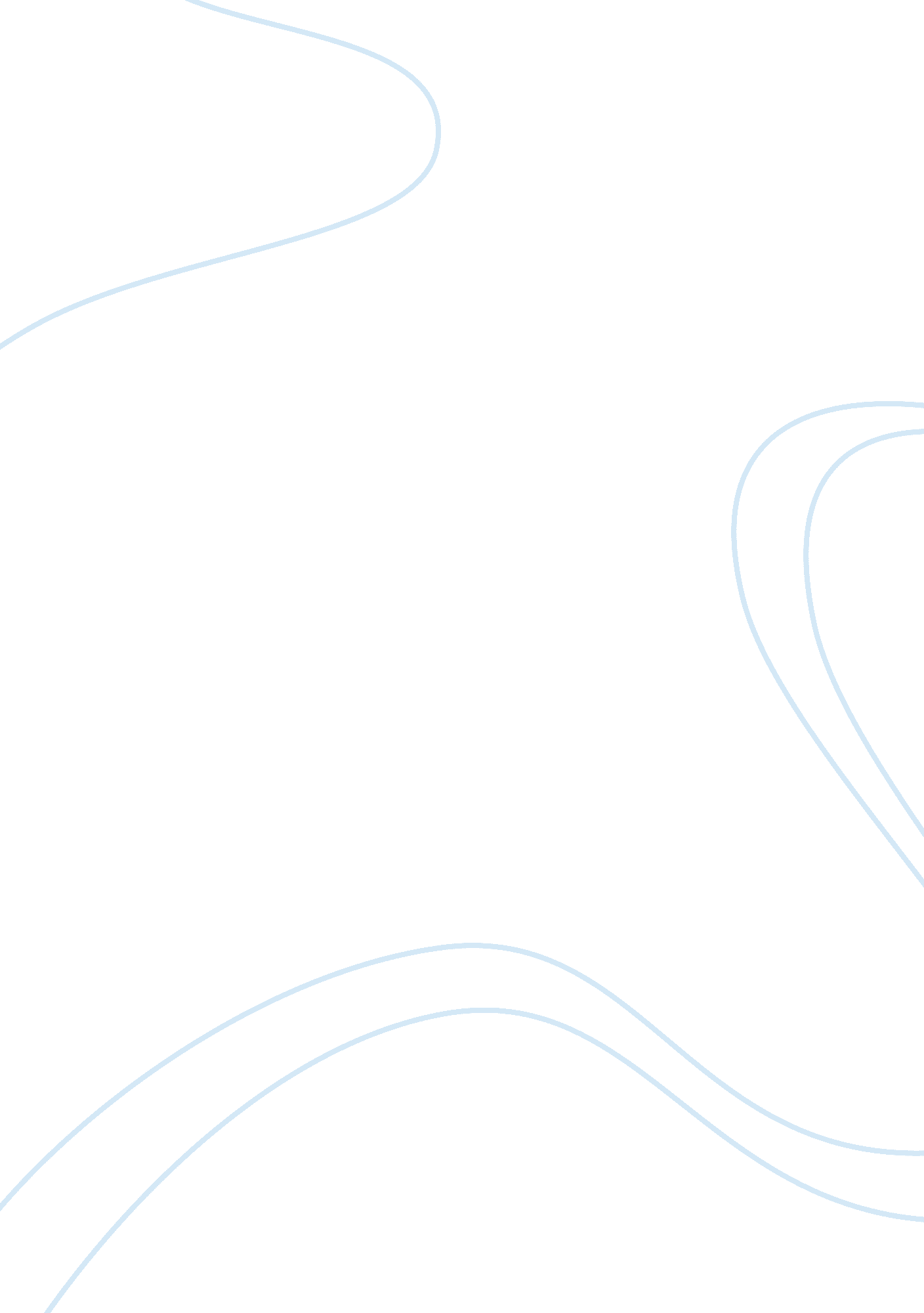 Eduation in malaysia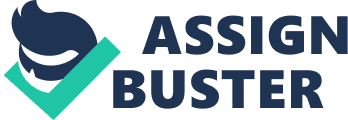 Introduction Educationis quickly in Malaysia since independency. Education in Malaysia consist five phases of instruction which are pre-school, primary instruction, secondary instruction, third instruction and post-graduate instruction. Education can be seen as the procedure which is transmits its cognition, values and accomplishments from one coevals to the following coevals. In this instruction is non used merely to transfuse the values and norms of a given society. Different signifiers of instruction have different stucture of larning that define the acquisition procedure. Education is as a tool to cut down poorness, reconstitute the economic system and to raise the criterion of life for the people in this state. The authorities must take a serious base of the on the development of higher and smooth instruction to work passage. Education is one of the most of import investing that state can do it to cut downing poorness and inequality. With instruction, it give a people critical accomplishments and tools to assist them better to supply for themselves and their kids. Besides, it can assist people to work better and make chances for sustainable economic growing now and into the hereafter. Girls and male childs who learn to read, compose and number will supply a better hereafter for households and state. In short, instruction has the power that can do the universe a better topographic point. The elevation of quality instruction in the state is critical for Malaysia to accomplish a high acting instruction system which provides the human capital needed for a high income economic system. It is of import to guarantee the stableness of the person in societal map whereas good instruction gives manner to the position of a occupation and a good wage, contribute positively to the sosioeconomy impact and bring forth psychological development. Many of issue that faced by Malaysia’s instruction system in pull offing the passage of those who complete their surveies as they enter the universe of work such as the job of occupation mismatches, gender instability in instruction and so on. So this subject can analyse what issues that faced by Malaysia’s instruction system. Problems faced by employers in engaging fresh alumnuss From the graph above the bid jobs is hapless bid of English ( 55. 8 % ) and these accomplishments are missing among new graduatres. Fresh alumnuss must hold accomplishments when they are using a occupation which are devide to two classs consisting difficult accomplishments and soft accomplishments. Hard skills is a command and pattern of a organic structure cognition whereas soft accomplishments are the development of largerly inter and itra-personnel accomplishments. Issues in instruction 3. 1The job of occupation mismatches Mismatchs of makings with employers’ demands means that what is expected by the employers in the occupation market does non fit ( Kalaimagal and Norizan, 2012 ) . Lack of experience are the major cause of unemployment among fresh alumnuss. The market is oversupplied with immature and rawness alumnuss as the figure of alumnuss increasing over the twelvemonth. The alumnus glut has resulted that instability of the figure graduates in the relation of the occupation chances available in the market. Harmonizing to the article on “ Close to half of Malayan alumnuss either idle or employed in mismatches fields” , which is attributes up the 40 % public university alumnuss in Malaysia are either idle or are stuck in mismatches business on July 27, 2013. In this article, one of the ways of get the better ofing such jobs is to promote more ( alumnuss ) to be more entrepreneurial and to make that, must guarantee they have more experience that will enable them to be more sustainable. Among the ground side for the unemployment was the deficiency of linguisticcommunicationproficiency peculiarly in English every bit good as non holding sufficient cognition and competence in the occupations that they applied for. The accomplishments mismatches between employers and worker is one is one of many grounds taking to high alumnus unemployment. Malaysia has produced many skilled workers in IT, scientific discipline, and professional alumnuss that were aim to increase R & A ; D and raise productiveness in our cardinal prima sectors. The absence of quality taking establishments to absorb the lead such enterprises has resulted in high unemployment. 3. 2Gender Imbalance In Education Gender inequality in instruction and employment poses a major challenge to development. The female advantage in footings of third registration does non necessary straight into advantageous engagement in the labor market. Although adult females are probably more than adult male to hold a university instruction, female alumnus are more likely than male alumnuss to be lower paying occupations or to be unemployed. Female registration has outnumber of males and this phenomenon has been attributed to the new gender spread. Closing the gender spread instruction has now become a development precedence. This identified that instruction is the primary vehicle for adult female that non merely to construct basic capablenesss but besides to play a meaningful function in conveying just societal and economic development. The authorities respects instruction is an of import tool to authorise the adult females of Malaysia and invariably strengthened its instruction system in add-on to supplying more educational chances for adult female. Now, in our system adult female in Malaysia are go toing universities and are enrolled in assorted classs such as humanistic disciplines and humanistic disciplines, scientific discipline and engineering every bit good as vocational and proficient field. Males need to execute good at the school degree in order to vie for topographic points in university. Fewer high paying occupations would be available to work forces taking to alterations in future work force composing. Table 8. 3 below in 2013 show the per centum and ratio of pupils at public higher instruction institutes by gender. Percentage of female pupils is the higher which is 61. 02 % than the male pupils which is 38. 98 % . This information showed the instabilities of gender between female and male pupils. This is because female pupils more to hardworking and to analyze in the higher instituition than male pupils. Lack ofScienceand Technical Graduates Malaya is traveling to the rapid displacement of production based economic system to knowledge-based economic system, so companies are increasingly needed more of scientific discipline and proficient alumnuss. On the other custodies, new alumnuss who are non run intoing demands of industry due to the deficiency of important accomplishments and inventions. So, it will be hard when many companies are non willing to put clip andmoneyto develop new alumnuss due to budget and clip restraints because companies have to carry on preparation workshops and classs which can be typically take up to two old ages. Some employers hapless in English bid of the English linguistic communication among fresh alumnuss. In general, local alumnuss are extremely qualified but non adept in English linguistic communication. Lack of accomplishments issue Soft accomplishments are untechnical accomplishments such as communicating, direction and leading which are required to successful pattern. This is because bulk of pupils are non confident with their soft. Soft accomplishments are really of import in procuring a occupation in the occupation market. They are unable to pass on efficaciously because they lack confident and have a hapless bid in English linguistic communication. In add-on, local companies are demanding English proficiency excessively ( The Star, 10 April 2011 ) . Even local company, they are looking for alumnuss who are originative, imaginative and bold to success in the market occupation. It had stated that most employees require workers to possess qualities such as good attitude, strong work moralss, and the ability to pass on good, a willingness to larn and to lend new thoughts. It has been acknowledge by the general consensus of Malayan employers that Malayan graduates lack the soft accomplishments although are good trained in their countries of specialisation ( Nurita, Shaharudin, Ainon, 2004 ) . Soft accomplishments is the most of import accomplishment, this is because they have to pass on clearly and persuasively during the occupation interviews. Malayan instruction system focal point to exam oriented. So, for those who complete their surveies have a deficiency of these accomplishment is common everyplace. Here, new alumnus are a little more cognizant about it now and at that place has been a little betterment but the challenge are the same. There is a fright offailureor being put in the limelight. The Ministry of Higher Education ( MOHE ) has identified seven soft accomplishments that should be possessed by all alumnuss as indicated in the Module for the Development of Soft Skills for Higher Learning Institution Malaysia, 2006 which include the accomplishments for third establishments need to instill among the local alumnuss: critical thought and job resolution accomplishments, communicating accomplishments, womb-to-tomb acquisition and information literacy, squad working accomplishments, professional moralss and morality, entrepreneurship accomplishments and leading accomplishments. Soft accomplishments are identified as generic accomplishments and necessitate preparation in contrast to hard accomplishments which are associated with processs or undertakings that are discernible, measure and mensurable. In confronting the challenge of the occupation market, soft accomplishments are required by university alumnuss. So, larning in third schoolroom has moved off fromteacher-centered to student-centered acquisition. Therefore, it can be a necessary for those are seeking a occupation nowadays particularly for new alumnuss. Our system is through test oriented, so many of the pupil are lack in their soft accomplishments. In other to work passage is the supply of work to new fresh alumnuss are small spot. Many of company now need a alumnuss who have a soft accomplishments that will be an advanced individuals. So, our Malayan instruction system must better their system which is exam oriented. Anotheracademicin a private establishment of higher acquisition commented on deficiency of leading in his establishment. Poor leading and deficiency of committedness and motive from top direction is one of the chief grounds which creates a barrier to the growing and effectivity of many private establishments and direction school. A figure of establishments employ retired academicians to busy premier and decision-making places and many of these retired faculty members lack vision, motive and committedness with no involvement in advancing the establishments and direction instruction. Quality Issue Companies overpoweringly agree that the content and quality of local university instruction do non adequately prepare pupils for the work force while a weak basic instruction is besides to be blame for bring forthing alumnuss with equal soft accomplishments. The Malaysia instruction system must to distinguish between the assorted type of unemployment alumnuss, the ground why they are unable to happen a work, and the intercessions that must be taken to assist them happen employment. One possible account for the comparatively high rate of alumnus unemployment could be employers unwillingness to offer the degree of compensation needed to run into the outlooks of recent alumnuss and pull the needed endowment. So, Malaysia need to turn to the mismatch in skill formation and construct a functioning feedback mechanism between educational establishments and the industry. A university of Malaya seven twelvemonth longitudinal survey of the school work passage ( Nagaraj et al. , 2009: 219 ) found that university alumnuss to hold lowrespectfor creativeness and for hazard pickings. This bring us that fresh alumnuss progressively view of the ability to believe critically and creatively, and work independently. But graduates from Malayan Universities seem to be missing in these countries. In add-on, authorities should look at bettering inducements and enlisting for them for advancing professional development and calling direction ( text book ) Through the analysis of the current public presentation of national instruction based on the design, authorities public scrutiny deficiency of the ability to measure and reflect objectively the academic proficiency of pupils. This harmonizing to non merely did our pupils performed ill in higher degree thought, they besides had troubles with basic cognition. This shows it is a really serious job in pull offing the passage of our pupils. Besides, the public perceptual experience of the quality of instruction from industry position is based on the graph below. Industry position is refer to employers sentiments about university alumnuss and these can be into five failings listed as follows ( Jobstreet study, 2011 ) : ( 1 ) unrealistic salary demands, ( 2 ) bad character, attitude andpersonality, ( 3 ) hapless bid of English linguistic communication, ( 4 ) deficiency of good communicating accomplishments, ( 5 ) excessively choosey about the occupation. Therefore, issues are faced by Malaysia 's instruction system are pupils job to more to their attitude. The jobs non merely in the pupils cognition and acquisition accomplishments but besides in their ways to interacting with people and manage their personal affairs. Decision As the decision, Malayan instruction system must hold an inducement to pull offing work passage for those who complete their surveies as they enter the universe of work because many of fresh alumnuss had been seen was unemployment phenomenon. We notice there is over-emphasis on the figure of pupils enrolment. This has reflected that our instruction is pay more attending to measure alternatively of quality. The issues such as the job of occupation mismatches, gender instability in instruction, deficiency of scientific discipline and proficient alumnuss, deficiency of accomplishments issue, choice issue can be a job for instruction system in pull offing for those who complete their surveies as they enter the universe of work. This bring us that fresh alumnuss progressively view of the ability to believe critically and creatively, and work independently. Then, issues are faced by Malaysia 's instruction system are pupils job to more to their attitude. The jobs non merely in the pupils cognition and acquisition accomplishments but besides in their ways to interacting with people and manage their personal affairs. This job can be overcome among the pupils if they have options to alter their attitude. Therefore, the work passage will be traveling swimmingly. Mention Azina Ismail. ( 2011 ) , Graduates’ Characteristics And Unemployment: A Study Among Malayan Alumnuss at hypertext transfer protocol: //www. google. com. my/url? sa= t & A ; rct= j & A ; q= & A ; esrc= s & A ; source= web & A ; cd= 1 & A ; cad= rja & A ; uact= 8 & A ; ved= 0CBwQFjAA & A ; url= http % 3A % 2F % 2Fijbssnet. com % 2Fjournals % 2FVol_2_No_16_September_2011 % 2F11. pdf & A ; ei= q3VYVI3EMJS uQTtsoDwAQ & A ; usg= AFQjCNG_ZNPiJMafyPAb3f2z9pKlwkR7ew & A ; sig2= oY8T8Hod1JLQLQzlES7X0w & A ; bvm= bv. 78677474, d. c2E Yu Ji. ( July 27, 2013 ) . Close to half of Malayan alumnuss either idle or employed in mismatches Fieldss. The Star. Zainah Anwar. ( July 13, 2007 ) . Why male childs are dawdling behind misss. New Straits Times. Kalaimagal and Norizan. ( 20121 ) , Employment issues among Malayan information and communicating engineering ( ICT ) graduates: A instance survey at hypertext transfer protocol: //www. google. com. my/url? sa= t & A ; rct= j & A ; q= & A ; esrc= s & A ; source= web & A ; cd= 8 & A ; cad= rja & A ; uact= 8 & A ; ved= 0CEgQFjAH & A ; url= http % 3A % 2F % 2Fumexpert. um. edu. my % 2Ffile % 2Fpublication % 2F00005131_86042. pdf & A ; ei= 63pjVNeGBY6yuATRpoLgDw & A ; usg= AFQjCNHi_NvMbvrYEErFjGF5k7XxzkuTuA & A ; sig2= m1lBnW15DbwSByNTxHDzMQ & A ; bvm= bv. 79189006, d. c2E The star ( 2011 ) . Employment, Pg. F20, 10 April 2011. Nurita, Shaharudin and Ainon ( 2004 ) . Percieved employability accomplishments of graduating pupils: Deductions for SMEs. Ministry of Higher Education, Malaysia, Module for the Development of Soft Skills for Higher Learning Institution Malaysia, 2006. Azmi Anshar. ( 2011 ) , Don’t stew, allow gender ratio germinate of course at hypertext transfer protocol: //www. perdana. org. my/emagazine/2011/07/nst-dont-fret-let-gender-ratio-evolve-naturally/ Blueprint: hypertext transfer protocol: //www. google. com. my/url? sa= t & A ; rct= j & A ; q= & A ; esrc= s & A ; source= web & A ; cd= 1 & A ; cad= rja & A ; uact= 8 & A ; ved= 0CBwQFjAA & A ; url= http % 3A % 2F % 2Fjpt. moe. gov. my % 2FPENGUMUMAN % 2FGE % 2520blueprint % 25202012-2017. pdf & A ; ei= D7h0VKm6Bo6CuwSgu4KQCw & A ; usg= AFQjCNFlZFST4__guwp25NKpubE_7olKBA & A ; sig2= dMhw3RXGPOLNDYtfC81N5w & A ; bvm= bv. 80185997, d. c2E reforming national instruction hypertext transfer protocol: //www. google. com. my/url? sa= t & A ; rct= j & A ; q= & A ; esrc= s & A ; source= web & A ; cd= 3 & A ; cad= rja & A ; uact= 8 & A ; ved= 0CCgQFjAC & A ; url= http % 3A % 2F % 2Fklscah. org. my % 2Fwp-content % 2Fuploads % 2F2013 % 2F07 % 2FReforming-National-Education. pdf & A ; ei= gEZ3VIbGB4eyuASotIKYCg & A ; usg= AFQjCNFWXtxgfKhdXtDptdW2cipR6Dqb4w & A ; sig2= UBgLZwYQayOstiRFIPbewQ & A ; bvm= bv. 80642063, d. c2E Nagaraj, S. ; Chew, S. B. ; Lee, K. H. ; and Rahimah, A. H ( explosive detection systems. ) ( 2009 ) , Education and Work: The universe of Work, Kuala Lumpur: Faculty of economic sciences and disposal, University of Malaya. jobstreet. com hypertext transfer protocol: //www. jobstreet. com. my/aboutus/preleases163. htm Malaysia educational statistics 2014 hypertext transfer protocol: //www. google. com. my/url? sa= t & A ; rct= j & A ; q= & A ; esrc= s & A ; source= web & A ; cd= 2 & A ; cad= rja & A ; uact= 8 & A ; ved= 0CCYQFjAB & A ; url= http: //emisportal. moe. gov. my/emis/emis2/emisportal2/doc/fckeditor/File/Quickfacts_2014/Buku % 20Quick % 20Facts % 202014. pdf? PHPSESSID= 6f0e912c366b9e08e2d1e97d78f59373 & A ; ei= aXd3VOydH8O-uATHhYDQDg & A ; usg= AFQjCNFKlEP6LDq7xuUucVm8OZKGCdx08g & A ; sig2= yOHEjtw6Cmm1jilkqSq0ww & A ; bvm= bv. 80642063, d. c2E 1 